GOVERNO DO DISTRITO FEDERAL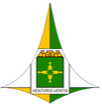 SECRETARIA DE ESTADO DE CULTURA E ECONOMIA CRIATIVA DO DISTRITO FEDERALDECLARAÇÃOEU, (NOME), portador (a) do CPF nº XXX.XXX.XXX-XX, representante da empresa (NOME RAZÃO SOCIAL), CNPJ nº XX.XXX.XXX/XXXX-XX, com sede em XXXXXXXXXXXXXX, (Bairro), Distrito Federal, CEP nº XX.XXX-XXX, declaro sob as penas da lei (art. 299 do Código Penal) que:A entidade não possui integrante que seja servidor efetivo ativo ou ocupante de cargo em comissão na Secretaria de Estado de Cultura e Economia Criativa do Distrito Federal;A entidade não possui membro ou suplente de conselho que participa de processo de seleção respectivo;A entidade não incorre nas vedações relativas a nepotismo, previstas no art. 8º do Decreto nº 32.751/2011;A entidade não emprega trabalhadores nas situações descritas no inciso XXXIII do caput do art. 7º da Constituição da República;Por ser verdade e sem mais para o momento, subscrevo-me.Brasília, XX de janeiro de 2023._________________________________
[NOME DA PESSOA JURÍDICA OU MEI]